Филиал Республиканского государственного предприятия на праве хозяйственного ведения «Казгидромет» Министерства экологии и природных ресурсов РК по г.Алматы и Алматинской области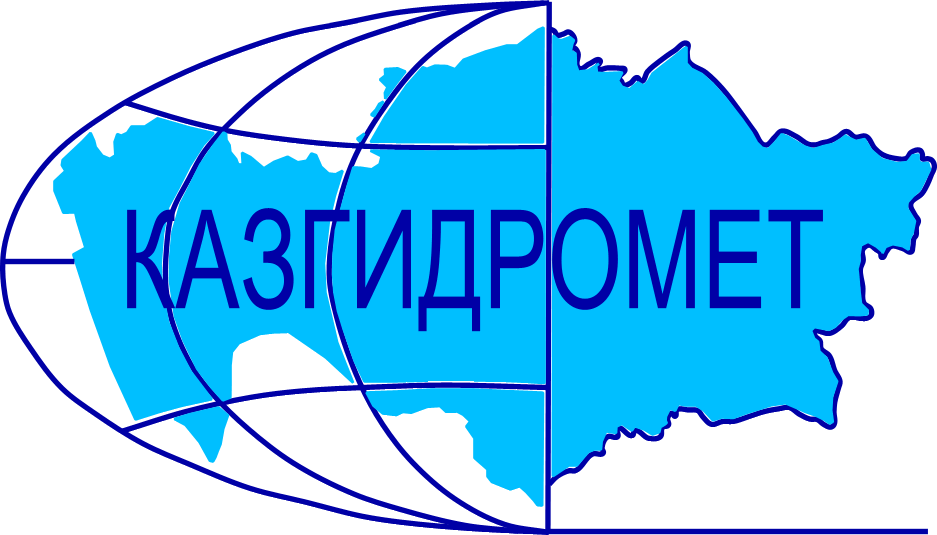 г.Алматы, проспект Абая, 32Ежедневный гидрологический бюллетень № 19Сведения о состоянии водных объектов г.Алматы и Алматинской области по данным гидрологического мониторинга на государственной сети наблюдений по состоянию на 8 час. 19 марта 2024 годаСведения о водохранилищах Примечание: * - данные отсутствуютДиректор филиала             		                                                                           Т. КасымбекСоставил (а)/Исп.: И. АнцифероваТел.: 2067Қазақстан Республикасы Экология және табиғи ресурстар министрлігінің «Қазгидромет» шаруашылық жүргізу құқығындағы республикалық кәсіпорнының Алматы қаласы және Алматы облысы бойынша филиалыАлматы қаласы, Абай, 32 даңғылы№ 19 Күнделікті гидрологиялық бюллетень Мемлекеттік бақылау желісіндегі гидрологиялық мониторинг деректері бойынша Алматы қаласы және Алматы  облысы су нысандарының 2024 жылғы 19 наурыздағы сағат 8-гі  жай-күйі туралы мәліметтер. Су қоймалары бойынша мәліметтер Ескерту: * - мәліметтер жоқФилиал директоры		                                                                               Т. ҚасымбекЖасады/Орын.: И. АнцифероваТел.: 2067Название гидрологического постаОпасный уровеньводы, смУровень воды, смИзменение уровня воды за сутки, ±смРасход воды, м³/секСостояние водного объектар.Иле-пристань Добын490263-7329р.Иле-164 км выше Капшагайской ГЭС500352-6309р.Иле-уроч.Капшагай5013030220р.Иле-с.Ушжарма37678-1р.Иле-1 км ниже ответвления рук.Жидели328840навалы льда на берегахр.Иле-аул Жидели286892лёд потемнеллёд тает на местер.Иле-протока Суминка548288-2р.Иле-16 км ниже истока27765-2остаточные заберегир.Иле-протока Ир2561567лед поднялор.Киши Алматы-МС Мынжылки300река пересохлар.Киши Алматы-альпбаза «Туюксу»62653800,22заберегир.Киши Алматы-ниже устья р.Сарысай290247-10,24заберегир.Киши Алматы-МП Медеу136870нависшие заберегир.Киши Алматы–г.Алматы24817900,71р.Батарейка-д/о «Просвещенец»984100,029р.Бутак-с.Бутак28724300,11нависшие заберегир.Улкен Алматы-1,1 км выше озера Улкен Алматы32929300,20заберегир.Улкен Алматы-2 км выше устья р.Проходной40024900,47р.Кумбел-устье1198001,48неполный ледоставр.Проходная-устье31026700,50р.Терисбутак-устье230201-10,38нависшие заберегир.Каскелен-г.Каскелен33726602,26р.Каскелен-устье213139411,5р.Талгар-г.Талгар3301550р.Есик-г.Есик294река пересохлар.Турген-с.Таутурген18074-10,59р.Узын Каргалы-п.Фабричный1609012,48р.Курты-Ленинский мост461275-36,08р.Шилик-выше вдхр.Бартогай424307010,3р.Шилик-с.Малыбай1864001,29р.Темирлик-с.Темирлик27116100,36р.Шарын-уроч.Сарытогай25094021,9р.Текес-с.Текес20012617,22р.Каркара-у выхода из гор2568404,89неполный ледоставр.Баянкол-с.Баянкол180640неполный ледоставр.Нарынкол-с.Нарынкол2501610неполный ледоставвдхр.Капшагай-г.Капшагай115011001лёд потемнелвдхр.Капшагай-МС Карашокы115011001оз.Улкен Алматы-на северном берегу1062465-6ледоставНазваниеНПУНПУФактические данныеФактические данныеФактические данныеФактические данныеНазваниеУровеньводы, м БСОбъем, млн. м3Уровеньводы, м БСОбъем, млн. м3Приток, м3/сСброс,м3/сКапшагайское   вдхр.485,0028140478,4417690309220Гидрологиялық бекеттердің атауыСудың шектік деңгейі, смСу дең-гейі,смСу деңгейі-нің тәулік ішінде өзгеруі,± смСу шығыны,  м³/секМұз жағдайы және мұздың қалыңдығы, смІле өз.- Добын айлағы490 263-7329Іле өз.- Қапшағай ГЭС 164 шқ  жоғары500352-6309Іле өз.- Қапшағай шатқалы5013030220Іле өз.- Үшжарма ауылы37678-1Іле өз.- Жиделі тармағынан 1 шқ төмен328840жағадағы мұз үйінділеріІле өз.- Жиделі ауылы286892мұз қарайды мұз орнында ерудеІле өз.- Суминка саласы548288-2Іле өз.- Жиделі тармағынан 16 шқ төмен27765-2қалдық жағалық мұздарІле өз.- Ир сағасының тармағы 2561567мұз көтерілдіКіші Алматы өз.- Мыңжылқы МС300өзеннің суы тартылып қалдыКіші Алматы өз.- «Тұйықсу» альпбазасы62653800,22жағалық мұздарКіші Алматы өз.- Сарысай өзенінің сағасынан төмен290247-10,24жағалық мұздарКіші Алматы өз.- Медеу МП136870ілмек жағалық мұздарКіші Алматы өз.- Алматы қаласы24817900,71Батарейка өз.- «Просвещенец» демалыс үйі984100,029Бұтақ өз.- Бұтақ ауылы28724300,11ілмек жағалық мұздарҮлкен Алматы өз.-Үлкен Алматы көлінен 1,1 шқ жоғары32929300,20жағалық мұздарҮлкен Алматы өз.- Проходная өзені сағасынан 2 шқ жоғары40024900,47Күмбел өз.- сағасы1198001,48толық емес мұзқұрсауПроходная өз.- сағасы31026700,50Терісбұтақ өз.- сағасы230201-10,38ілмек жағалық мұздарҚаскелен өз.- Қаскелен қаласы33726602,26Қаскелен өз.- сағасы213139411,5Талғар өз.- Талғар қаласы3301550Есік өз.- Есік қаласы294өзеннің суы тартылып қалдыТүрген өз.- Таутүрген ауылы18074-10,59Ұзын Қарғалы өз.- Фабричный ауылы1609012,48Күрті өз.- Ленин көпірі461275-36,08Шелек өз.- Бартоғай су қоймасынан жоғары424307010,3Шелек өз.- Малыбай ауылы1864001,29Темірлік өз.- Темірлік ауылы27116100,36Шарын өз.- Сарытоғай шатқалы25094021,9Текес өз.- Текес ауылы20012617,22Қарқара өз.- таудан шығар жер2568404,89толық емес мұзқұрсауБаянкөл өз.- Баянкөл ауылы180640толық емес мұзқұрсау Нарынкөл өз.- Нарынкөл ауылы2501610толық емес мұзқұрсауҚапшағай су қоймасы-Қапшағай қаласы115011001мұз қарайдыҚапшағай су қоймасы-Қарашоқы МС115011001Үлкен Алматы көлі-сол жағалауы1062465-6мұзқұрсауАтауы Қалыпты тірек деңгейіҚалыпты тірек деңгейіНақты деректерНақты деректерНақты деректерНақты деректерАтауы Су деңгейі,м  БЖКөлем,км3Су деңгейі,м  БЖКөлем,км3Нақты ағын,м3/сТөгім,м3/с Қапшағай су қоймасы485,0028140478,4417690309220